ТЕКСЕРІЛДІ:			17.01.2018 ж		7 А   ХимияТапсырмаТөменде суретте берілген қышқылдарды қолдану аясын атаңыз. Мысал келтіре отырып бос ұяшықтарды толтырыңыз.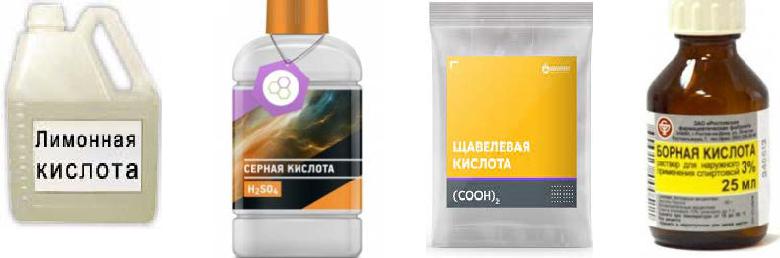 Сіз өзіңізді химия пәнінің мұғалімі ретінде елестетіп көріңізші. Онда сіз, өзіңіздің оқушыларыңызға химия лабораториясында немесе химия кабинетінде қышқылдармен жұмыс жасаған кезде қандай қауіпсіздік ережесін сақтауын талап етер едіңіз?Дескриптор	Білім алушы− суретте берілген қышқылдардың қолдану аясын атайды; − қышқылдарды қолдану салаларына өзі мысал келтіреді; − сұйытылған қышқылдармен жұмыс жасаған кезде қажетті  қауіпсіздік ережесін ұсынады.ТапсырмаТөменде суретте берілген қышқылдарды қолдану аясын атаңыз. Мысал келтіре отырып бос ұяшықтарды толтырыңыз.Сіз өзіңізді химия пәнінің мұғалімі ретінде елестетіп көріңізші. Онда сіз, өзіңіздің оқушыларыңызға химия лабораториясында немесе химия кабинетінде қышқылдармен жұмыс жасаған кезде қандай қауіпсіздік ережесін сақтауын талап етер едіңіз?Дескриптор	Білім алушы− суретте берілген қышқылдардың қолдану аясын атайды; − қышқылдарды қолдану салаларына өзі мысал келтіреді; − сұйытылған қышқылдармен жұмыс жасаған кезде қажетті  қауіпсіздік ережесін ұсынады.САБАҚ:Сұйылтылған қышқылдардың металдармен әрекеттесуі.№9 зертханалық  тәжірибе  «Мырыштың сұйылтылған тұз қышқылымен әрекеттесуі». №10 зертханалық  тәжірибе «Сутекке сапалық реакция»САБАҚ:Сұйылтылған қышқылдардың металдармен әрекеттесуі.№9 зертханалық  тәжірибе  «Мырыштың сұйылтылған тұз қышқылымен әрекеттесуі». №10 зертханалық  тәжірибе «Сутекке сапалық реакция»Мектеп:  Ы.Алтынсарин атындағы №219 қазақ орта мектебіМектеп:  Ы.Алтынсарин атындағы №219 қазақ орта мектебіМектеп:  Ы.Алтынсарин атындағы №219 қазақ орта мектебіКүні: 17.01.2018 ж	Күні: 17.01.2018 ж	Мұғалімнің есімі: Г.СыздықМұғалімнің есімі: Г.СыздықМұғалімнің есімі: Г.СыздықСЫНЫП: 6СЫНЫП: 6Қатысқандар саны: Қатыспағандар: Қатыспағандар: Сабақ негізделген оқумақсаты (мақсаттары)Сабақ негізделген оқумақсаты (мақсаттары)7.2.2.1 -сұйылтылған қышқылдардың қолдану аяларын және олармен жұмыс жасау ережелерін атау7.2.2.2 -сұйылтылған қышқылдардың әртүрлі металдармен реакцияларын зерттеу және сутек газының сапалық реакциясын жүзеге асыру7.2.2.1 -сұйылтылған қышқылдардың қолдану аяларын және олармен жұмыс жасау ережелерін атау7.2.2.2 -сұйылтылған қышқылдардың әртүрлі металдармен реакцияларын зерттеу және сутек газының сапалық реакциясын жүзеге асыру7.2.2.1 -сұйылтылған қышқылдардың қолдану аяларын және олармен жұмыс жасау ережелерін атау7.2.2.2 -сұйылтылған қышқылдардың әртүрлі металдармен реакцияларын зерттеу және сутек газының сапалық реакциясын жүзеге асыруСабақ мақсаттарыБарлық оқушылар:Барлық оқушылар:Барлық оқушылар:Барлық оқушылар:Сабақ мақсаттарыОқулықта  берілген тапсырмаларды орындайды. Тақырыпты меңгереді.Оқулықта  берілген тапсырмаларды орындайды. Тақырыпты меңгереді.Оқулықта  берілген тапсырмаларды орындайды. Тақырыпты меңгереді.Оқулықта  берілген тапсырмаларды орындайды. Тақырыпты меңгереді.Сабақ мақсаттарыОқушылардың басым бөлігі:Оқушылардың басым бөлігі:Оқушылардың басым бөлігі:Оқушылардың басым бөлігі:Сабақ мақсаттарыТақырыптың  маңызы туралы  дәлелдеп айтып бере алады.Тақырыптың  маңызы туралы  дәлелдеп айтып бере алады.Тақырыптың  маңызы туралы  дәлелдеп айтып бере алады.Тақырыптың  маңызы туралы  дәлелдеп айтып бере алады.Сабақ мақсаттарыКейбір оқушылар:Кейбір оқушылар:Кейбір оқушылар:Кейбір оқушылар:Сабақ мақсаттарыБілімді сыныптастарына түсіндіріп оқулықтан тыс ресурстар қоса алады.Білімді сыныптастарына түсіндіріп оқулықтан тыс ресурстар қоса алады.Білімді сыныптастарына түсіндіріп оқулықтан тыс ресурстар қоса алады.Білімді сыныптастарына түсіндіріп оқулықтан тыс ресурстар қоса алады.Бағалау  критерийіЖеке, жұптық, топтық тапсырмаларды орындай алады. Сабақ барысында  тыңдаушының назарын өзіне аудара алады.Жеке, жұптық, топтық тапсырмаларды орындай алады. Сабақ барысында  тыңдаушының назарын өзіне аудара алады.Жеке, жұптық, топтық тапсырмаларды орындай алады. Сабақ барысында  тыңдаушының назарын өзіне аудара алады.Жеке, жұптық, топтық тапсырмаларды орындай алады. Сабақ барысында  тыңдаушының назарын өзіне аудара алады.Тілдік құзіреттілікСұйылтылған қышқылдардың металдармен әрекеттесуі.«Мырыштың сұйылтылған тұз қышқылымен әрекеттесуі».  «Сутекке сапалық реакция»Сұйылтылған қышқылдардың металдармен әрекеттесуі.«Мырыштың сұйылтылған тұз қышқылымен әрекеттесуі».  «Сутекке сапалық реакция»Сұйылтылған қышқылдардың металдармен әрекеттесуі.«Мырыштың сұйылтылған тұз қышқылымен әрекеттесуі».  «Сутекке сапалық реакция»Сұйылтылған қышқылдардың металдармен әрекеттесуі.«Мырыштың сұйылтылған тұз қышқылымен әрекеттесуі».  «Сутекке сапалық реакция»РесурстарОқулық, суреттер, топқа бөлуге арналған кеспе қағаздар  және  әртүрлі  заттар, топтық тапсырмалар, кері байланыс, стикер, Химиялық реактивтерОқулық, суреттер, топқа бөлуге арналған кеспе қағаздар  және  әртүрлі  заттар, топтық тапсырмалар, кері байланыс, стикер, Химиялық реактивтерОқулық, суреттер, топқа бөлуге арналған кеспе қағаздар  және  әртүрлі  заттар, топтық тапсырмалар, кері байланыс, стикер, Химиялық реактивтерОқулық, суреттер, топқа бөлуге арналған кеспе қағаздар  және  әртүрлі  заттар, топтық тапсырмалар, кері байланыс, стикер, Химиялық реактивтерӘдіс-тәсілдерСұрақ-жауап, әңгімелеу, түсіндіру, ойын, көрнекілік. Рефлексия.Сұрақ-жауап, әңгімелеу, түсіндіру, ойын, көрнекілік. Рефлексия.Сұрақ-жауап, әңгімелеу, түсіндіру, ойын, көрнекілік. Рефлексия.Сұрақ-жауап, әңгімелеу, түсіндіру, ойын, көрнекілік. Рефлексия.Пәнаралық байланысМузыка, қазақ тілі,тарих. Музыка, қазақ тілі,тарих. Музыка, қазақ тілі,тарих. Музыка, қазақ тілі,тарих. Алдыңғы тақырыпТабиғи қышқылдарТабиғи қышқылдарТабиғи қышқылдарТабиғи қышқылдарЖоспарланғануақытЖоспарланған жаттығулар (төменде    жоспарланған жаттығулармен қатар,   ескертпелерді жазыңыз)Жоспарланған жаттығулар (төменде    жоспарланған жаттығулармен қатар,   ескертпелерді жазыңыз)Жоспарланған жаттығулар (төменде    жоспарланған жаттығулармен қатар,   ескертпелерді жазыңыз)РесурстарБасталуы   Топқа бөлу  Себетпен жеміс әкелу. Оқушыларға себеттен жеміс алуларын сұраймын. Жемістің түрлеріне қарай 4 топқа бөлініп отырады.Топқа бөлу  Себетпен жеміс әкелу. Оқушыларға себеттен жеміс алуларын сұраймын. Жемістің түрлеріне қарай 4 топқа бөлініп отырады.Топқа бөлу  Себетпен жеміс әкелу. Оқушыларға себеттен жеміс алуларын сұраймын. Жемістің түрлеріне қарай 4 топқа бөлініп отырады.1-топ «Алма»2-топ «Апельсин»3-топ «Өрік»4-топ «Жүзім»Сергіту немесе Психологиялық ынтымақтастықОйын интербелсенді тақтадаОйын интербелсенді тақтадаОйын интербелсенді тақтадаОртасы   20 минутБілу және түсіну 10 минутТоптық жұмыс   Оқулықтағы мәтінмен жұмыс  Тәжірибе: Металдың қышқылмен әрекеттесуі Демонстрация жасауҚауіпсіздік  техника ережелерін сұрау, еске салу «Ойлан,зертте,бөліс» Әр  топқа  түрлі металдарды береміз. Әр топ металдармен қышқылдардың әрекеттесуін бақылайды.Оқушылар өз  бақылауларын кестеге жазады. Оны топ бойынша қорғайдыҚолдану «Интервью» әдісіЖалпыға арналған тапсырма:Проблемалық сұрақҚышқылдар барлық металдармен әрекеттесе ма?Бұл проблеманы қалай шешуге болады? (оқушылар өз ойын айтады)Жeкe  жұмыс.  Саралау тапсырмалары  Мына берілген металдардың ішінен қышқылмен   әрекеттесетін металдарды таңдап, реакция теңдеулерін сөзбен жаз                      Fe, Pt, Na, CuСмайликтер арқылы бағалау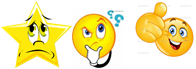 Білу және түсіну 10 минутТоптық жұмыс   Оқулықтағы мәтінмен жұмыс  Тәжірибе: Металдың қышқылмен әрекеттесуі Демонстрация жасауҚауіпсіздік  техника ережелерін сұрау, еске салу «Ойлан,зертте,бөліс» Әр  топқа  түрлі металдарды береміз. Әр топ металдармен қышқылдардың әрекеттесуін бақылайды.Оқушылар өз  бақылауларын кестеге жазады. Оны топ бойынша қорғайдыҚолдану «Интервью» әдісіЖалпыға арналған тапсырма:Проблемалық сұрақҚышқылдар барлық металдармен әрекеттесе ма?Бұл проблеманы қалай шешуге болады? (оқушылар өз ойын айтады)Жeкe  жұмыс.  Саралау тапсырмалары  Мына берілген металдардың ішінен қышқылмен   әрекеттесетін металдарды таңдап, реакция теңдеулерін сөзбен жаз                      Fe, Pt, Na, CuСмайликтер арқылы бағалауБілу және түсіну 10 минутТоптық жұмыс   Оқулықтағы мәтінмен жұмыс  Тәжірибе: Металдың қышқылмен әрекеттесуі Демонстрация жасауҚауіпсіздік  техника ережелерін сұрау, еске салу «Ойлан,зертте,бөліс» Әр  топқа  түрлі металдарды береміз. Әр топ металдармен қышқылдардың әрекеттесуін бақылайды.Оқушылар өз  бақылауларын кестеге жазады. Оны топ бойынша қорғайдыҚолдану «Интервью» әдісіЖалпыға арналған тапсырма:Проблемалық сұрақҚышқылдар барлық металдармен әрекеттесе ма?Бұл проблеманы қалай шешуге болады? (оқушылар өз ойын айтады)Жeкe  жұмыс.  Саралау тапсырмалары  Мына берілген металдардың ішінен қышқылмен   әрекеттесетін металдарды таңдап, реакция теңдеулерін сөзбен жаз                      Fe, Pt, Na, CuСмайликтер арқылы бағалау«Салют» әдісі арқылы жүгіртпелі сұрақтарға жауап береді«Интервью» әдісіОқушылар өз ойларын ортаға салады Видео және тәжірибе арқылы көрсетуАяқталуы  20 минутСинтез Біліміңді тексер1. Сутектің тазалығын не үшін тексереді және қалай тексереді?2. Кестені дәптерге сызып, металдарды сәйкесінше екі бағанға бөліпжаз: K, Hg, Nі, Al, Fe, Pt, Pb, Na, Cu, Sn, Ag,   Mg, Au.Синтез Біліміңді тексер1. Сутектің тазалығын не үшін тексереді және қалай тексереді?2. Кестені дәптерге сызып, металдарды сәйкесінше екі бағанға бөліпжаз: K, Hg, Nі, Al, Fe, Pt, Pb, Na, Cu, Sn, Ag,   Mg, Au.Синтез Біліміңді тексер1. Сутектің тазалығын не үшін тексереді және қалай тексереді?2. Кестені дәптерге сызып, металдарды сәйкесінше екі бағанға бөліпжаз: K, Hg, Nі, Al, Fe, Pt, Pb, Na, Cu, Sn, Ag,   Mg, Au.Оқушылар   жұмыс жасайдыКері байланысНе қызық болды?Не қиындық туғызды?Нені қайта қарау керек?Не қызық болды?Не қиындық туғызды?Нені қайта қарау керек?Не қызық болды?Не қиындық туғызды?Нені қайта қарау керек?Өздері ерікті пікірлерін білдіре аладыЛимон	 қышқылыКүкірт қышқылыҚымыздық қышқылыБор қышқылыЛимон	 қышқылыКүкірт қышқылыҚымыздық қышқылыБор қышқылы